Pytania o plan finansowy 2019 dla jednostek budżetowych i samorządowych zakładów budżetowychPrawidłowo przygotowany plan finansowy jednostki, wzmacnia jej sprawność jej funkcjonowania. W książce, poza prezentacją jak duże znaczenie ma planowanie dla właściwej realizacji zadań publicznych, przedstawiamy metodologię budowy rocznego planu działalności − planu finansowego. Przedstawiamy przy tym zasady obowiązujące przy jego konstrukcji w różnych formach organizacyjnoprawnych podmiotów tworzących sektor finansów publicznych.Dzięki publikacji Czytelnik dowie się, jakie są zasady budowania planu finansowego; pozna różne, zgodne z obowiązującymi przepisami, możliwości dokonywania zmian w zatwierdzonym planie finansowym; przeczyta o praktycznych możliwościach zastosowania analizy planu finansowego, zarówno w zakresie wielkości planowanych, jak i faktycznie wykonanych.Dodatkowo w książce zamieściliśmy 20 najciekawszych pytań wraz z odpowiedziami o plan finansowy oraz wybrane przepisy ustawy o finansach publicznych.Książkę kupisz tutaj https://fabrykawiedzy.com/plan-finansowy-2019-dla-jednostek-budzetowych-i-samorzadowych-zakladow-budzetowych.html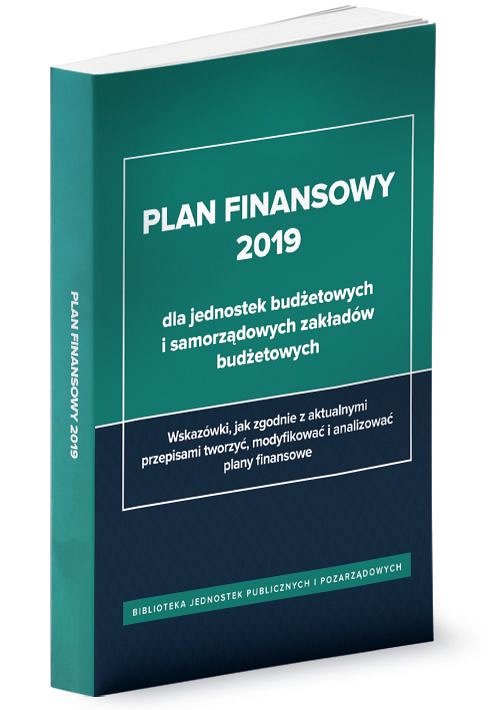 